ΕΝΤΥΠΟ ΟΙΚΟΝΟΜΙΚΗΣ  ΠΡΟΣΦΟΡΑΣ  Της επιχείρησης …………………………………, έδρα …………...., οδός …………………., αριθμός ……,  ΑΦΜ…………………, Δ.Ο.Υ. …………………..,τηλέφωνο …………………., e-mail: ……………                                                                                                           Ο ΠΡΟΣΦΕΡΩΝ ΕΛΛΗΝΙΚΗ ΔΗΜΟΚΡΑΤΙΑ                                              ΔΗΜΟΣ  ΣΗΤΕΙΑΣ ΠΡΟΜΗΘΕΙΑ:ΑΡ.ΔΙΑΚΗΡΥΞΗΣ: «ΠΡΟΜΗΘΕΙΑ ΚΑΙ ΕΓΚΑΤΑΣΤΑΣΗ ΕΞΟΠΛΙΣΜΟΥ ΓΙΑ ΠΡΟΣΒΑΣΗ ΑΜΕΑ ΣΕ ΑΚΤΕΣ ΤΟΥ ΔΗΜΟΥ ΣΗΤΕΙΑΣ »2963/18-05-2022α/αΕΙΔΟΣ  ΔΑΠΑΝΗΣΕΙΔΟΣ  ΔΑΠΑΝΗΣΜ.Μ.Μ.Μ.CPVΠΟΣΟΤΗΤΑΠΟΣΟΤΗΤΑΤΙΜΗ ΜΟΝΑΔΑΣΣΥΝΟΛΟ (€)Τμήμα Α : ΠΡΟΜΗΘΕΙΑ ΚΑΙ ΕΓΚΑΤΑΣΤΑΣΗ ΣΥΣΤΗΜΑΤΟΣ ΑΥΤΟΝΟΜΗΣ ΠΡΟΣΒΑΣΗΣ ΑΤΟΜΩΝ ΜΕ ΚΙΝΗΤΙΚΑ ΠΡΟΒΛΗΜΑΤΑ ΣΤΗ ΘΑΛΑΣΣΑΤμήμα Α : ΠΡΟΜΗΘΕΙΑ ΚΑΙ ΕΓΚΑΤΑΣΤΑΣΗ ΣΥΣΤΗΜΑΤΟΣ ΑΥΤΟΝΟΜΗΣ ΠΡΟΣΒΑΣΗΣ ΑΤΟΜΩΝ ΜΕ ΚΙΝΗΤΙΚΑ ΠΡΟΒΛΗΜΑΤΑ ΣΤΗ ΘΑΛΑΣΣΑΤμήμα Α : ΠΡΟΜΗΘΕΙΑ ΚΑΙ ΕΓΚΑΤΑΣΤΑΣΗ ΣΥΣΤΗΜΑΤΟΣ ΑΥΤΟΝΟΜΗΣ ΠΡΟΣΒΑΣΗΣ ΑΤΟΜΩΝ ΜΕ ΚΙΝΗΤΙΚΑ ΠΡΟΒΛΗΜΑΤΑ ΣΤΗ ΘΑΛΑΣΣΑΤμήμα Α : ΠΡΟΜΗΘΕΙΑ ΚΑΙ ΕΓΚΑΤΑΣΤΑΣΗ ΣΥΣΤΗΜΑΤΟΣ ΑΥΤΟΝΟΜΗΣ ΠΡΟΣΒΑΣΗΣ ΑΤΟΜΩΝ ΜΕ ΚΙΝΗΤΙΚΑ ΠΡΟΒΛΗΜΑΤΑ ΣΤΗ ΘΑΛΑΣΣΑΤμήμα Α : ΠΡΟΜΗΘΕΙΑ ΚΑΙ ΕΓΚΑΤΑΣΤΑΣΗ ΣΥΣΤΗΜΑΤΟΣ ΑΥΤΟΝΟΜΗΣ ΠΡΟΣΒΑΣΗΣ ΑΤΟΜΩΝ ΜΕ ΚΙΝΗΤΙΚΑ ΠΡΟΒΛΗΜΑΤΑ ΣΤΗ ΘΑΛΑΣΣΑΤμήμα Α : ΠΡΟΜΗΘΕΙΑ ΚΑΙ ΕΓΚΑΤΑΣΤΑΣΗ ΣΥΣΤΗΜΑΤΟΣ ΑΥΤΟΝΟΜΗΣ ΠΡΟΣΒΑΣΗΣ ΑΤΟΜΩΝ ΜΕ ΚΙΝΗΤΙΚΑ ΠΡΟΒΛΗΜΑΤΑ ΣΤΗ ΘΑΛΑΣΣΑΤμήμα Α : ΠΡΟΜΗΘΕΙΑ ΚΑΙ ΕΓΚΑΤΑΣΤΑΣΗ ΣΥΣΤΗΜΑΤΟΣ ΑΥΤΟΝΟΜΗΣ ΠΡΟΣΒΑΣΗΣ ΑΤΟΜΩΝ ΜΕ ΚΙΝΗΤΙΚΑ ΠΡΟΒΛΗΜΑΤΑ ΣΤΗ ΘΑΛΑΣΣΑΤμήμα Α : ΠΡΟΜΗΘΕΙΑ ΚΑΙ ΕΓΚΑΤΑΣΤΑΣΗ ΣΥΣΤΗΜΑΤΟΣ ΑΥΤΟΝΟΜΗΣ ΠΡΟΣΒΑΣΗΣ ΑΤΟΜΩΝ ΜΕ ΚΙΝΗΤΙΚΑ ΠΡΟΒΛΗΜΑΤΑ ΣΤΗ ΘΑΛΑΣΣΑΤμήμα Α : ΠΡΟΜΗΘΕΙΑ ΚΑΙ ΕΓΚΑΤΑΣΤΑΣΗ ΣΥΣΤΗΜΑΤΟΣ ΑΥΤΟΝΟΜΗΣ ΠΡΟΣΒΑΣΗΣ ΑΤΟΜΩΝ ΜΕ ΚΙΝΗΤΙΚΑ ΠΡΟΒΛΗΜΑΤΑ ΣΤΗ ΘΑΛΑΣΣΑΤμήμα Α : ΠΡΟΜΗΘΕΙΑ ΚΑΙ ΕΓΚΑΤΑΣΤΑΣΗ ΣΥΣΤΗΜΑΤΟΣ ΑΥΤΟΝΟΜΗΣ ΠΡΟΣΒΑΣΗΣ ΑΤΟΜΩΝ ΜΕ ΚΙΝΗΤΙΚΑ ΠΡΟΒΛΗΜΑΤΑ ΣΤΗ ΘΑΛΑΣΣΑΑ.1ΜΗ ΜΟΝΙΜΗ ΔΙΑΤΑΞΗ ΑΥΤΟΝΟΜΗΣ ΠΡΟΣΒΑΣΗΣ A.M.E.A ΣΤΗ ΘΑΛΑΣΣΑ ΜΗ ΜΟΝΙΜΗ ΔΙΑΤΑΞΗ ΑΥΤΟΝΟΜΗΣ ΠΡΟΣΒΑΣΗΣ A.M.E.A ΣΤΗ ΘΑΛΑΣΣΑ Σετ .Σετ .33196200-2 «Εξοπλισμός για άτομα με ειδικές ανάγκες»33196200-2 «Εξοπλισμός για άτομα με ειδικές ανάγκες»4ΚΑΘΑΡΟ ΠΟΣΟΚΑΘΑΡΟ ΠΟΣΟΦΠΑ 13%ΦΠΑ 13%ΣΥΝΟΛΟ ΠΡΟΣΦΟΡΑΣ ΤΜΗΜΑ ΑΣΥΝΟΛΟ ΠΡΟΣΦΟΡΑΣ ΤΜΗΜΑ ΑΤμήμα Β : ΒΟΗΘΗΤΙΚΟΣ ΕΞΟΠΛΙΣΜΟΣ ΚΑΙ ΕΡΓΑΣΊΕΣΤμήμα Β : ΒΟΗΘΗΤΙΚΟΣ ΕΞΟΠΛΙΣΜΟΣ ΚΑΙ ΕΡΓΑΣΊΕΣΤμήμα Β : ΒΟΗΘΗΤΙΚΟΣ ΕΞΟΠΛΙΣΜΟΣ ΚΑΙ ΕΡΓΑΣΊΕΣΤμήμα Β : ΒΟΗΘΗΤΙΚΟΣ ΕΞΟΠΛΙΣΜΟΣ ΚΑΙ ΕΡΓΑΣΊΕΣΤμήμα Β : ΒΟΗΘΗΤΙΚΟΣ ΕΞΟΠΛΙΣΜΟΣ ΚΑΙ ΕΡΓΑΣΊΕΣΤμήμα Β : ΒΟΗΘΗΤΙΚΟΣ ΕΞΟΠΛΙΣΜΟΣ ΚΑΙ ΕΡΓΑΣΊΕΣΤμήμα Β : ΒΟΗΘΗΤΙΚΟΣ ΕΞΟΠΛΙΣΜΟΣ ΚΑΙ ΕΡΓΑΣΊΕΣΤμήμα Β : ΒΟΗΘΗΤΙΚΟΣ ΕΞΟΠΛΙΣΜΟΣ ΚΑΙ ΕΡΓΑΣΊΕΣΤμήμα Β : ΒΟΗΘΗΤΙΚΟΣ ΕΞΟΠΛΙΣΜΟΣ ΚΑΙ ΕΡΓΑΣΊΕΣΤμήμα Β : ΒΟΗΘΗΤΙΚΟΣ ΕΞΟΠΛΙΣΜΟΣ ΚΑΙ ΕΡΓΑΣΊΕΣΠΡΟΜΗΘΕΙΑ ΕΙΔΩΝΠΡΟΜΗΘΕΙΑ ΕΙΔΩΝΠΡΟΜΗΘΕΙΑ ΕΙΔΩΝΠΡΟΜΗΘΕΙΑ ΕΙΔΩΝΠΡΟΜΗΘΕΙΑ ΕΙΔΩΝΠΡΟΜΗΘΕΙΑ ΕΙΔΩΝΠΡΟΜΗΘΕΙΑ ΕΙΔΩΝΠΡΟΜΗΘΕΙΑ ΕΙΔΩΝΠΡΟΜΗΘΕΙΑ ΕΙΔΩΝΠΡΟΜΗΘΕΙΑ ΕΙΔΩΝΒ.1ΞΥΛΙΝΟΣ ΔΙΑΔΡΟΜΟΣ ΠΡΟΣΒΑΣΗΣ (Πλάτους 1,50 m)ΞΥΛΙΝΟΣ ΔΙΑΔΡΟΜΟΣ ΠΡΟΣΒΑΣΗΣ (Πλάτους 1,50 m)Μ44191000-5 «Ποικίλα κατασκευαστικά υλικά από ξύλο»44191000-5 «Ποικίλα κατασκευαστικά υλικά από ξύλο»44191000-5 «Ποικίλα κατασκευαστικά υλικά από ξύλο»211Β.2ΧΩΡΟΣ ΥΓΙΕΙΝΗΣ ΓΙΑ ΑΜΕΑ ΧΩΡΟΣ ΥΓΙΕΙΝΗΣ ΓΙΑ ΑΜΕΑ ΤΕΜ.24955000-3 «Χημικές τουαλέτες»24955000-3 «Χημικές τουαλέτες»24955000-3 «Χημικές τουαλέτες»4Β.3ΞΥΛΙΝΟ ΑΠΟΔΥΤΗΡΙΟ ΓΙΑ ΑΜΕΑΞΥΛΙΝΟ ΑΠΟΔΥΤΗΡΙΟ ΓΙΑ ΑΜΕΑΤΕΜ.44211200-4 «Θαλαμίσκοι»44211200-4 «Θαλαμίσκοι»44211200-4 «Θαλαμίσκοι»4Β.4ΟΜΠΡΕΛΕΣ ΣΚΙΑΣΗΣ ΟΜΠΡΕΛΕΣ ΣΚΙΑΣΗΣ ΤΕΜ.44115900-8 «Διατάξεις ηλιοπροστασίας»44115900-8 «Διατάξεις ηλιοπροστασίας»44115900-8 «Διατάξεις ηλιοπροστασίας»16Β.5ΠΛΗΡΟΦΟΡΙΑΚΕΣ ΠΙΝΑΚΙΔΕΣΠΛΗΡΟΦΟΡΙΑΚΕΣ ΠΙΝΑΚΙΔΕΣΣΕΤ.34922100-7 «Υλικά σήμανσης οδών»34922100-7 «Υλικά σήμανσης οδών»34922100-7 «Υλικά σήμανσης οδών»4ΕΡΓΑΣΙΕΣΕΡΓΑΣΙΕΣΕΡΓΑΣΙΕΣΕΡΓΑΣΙΕΣΕΡΓΑΣΙΕΣΕΡΓΑΣΙΕΣΕΡΓΑΣΙΕΣΕΡΓΑΣΙΕΣΕΡΓΑΣΙΕΣΕΡΓΑΣΙΕΣΒ.6ΔΗΜΙΟΥΡΓΙΑ ΘΕΣΕΩΝ ΣΤΑΘΜΕΥΣΗΣΔΗΜΙΟΥΡΓΙΑ ΘΕΣΕΩΝ ΣΤΑΘΜΕΥΣΗΣΜ245233270-2 «Διαγράμμιση χώρου στάθμευσης»45233270-2 «Διαγράμμιση χώρου στάθμευσης»45233270-2 «Διαγράμμιση χώρου στάθμευσης»160ΚΑΘΑΡΟ ΠΟΣΟΚΑΘΑΡΟ ΠΟΣΟΦΠΑ 24%ΦΠΑ 24%ΣΥΝΟΛΟ ΠΡΟΣΦΟΡΑΣ ΤΜΗΜΑ ΒΣΥΝΟΛΟ ΠΡΟΣΦΟΡΑΣ ΤΜΗΜΑ ΒΚΑΘΑΡΟ ΠΟΣΟ (Τμήμα Α & Τμήμα Β)ΚΑΘΑΡΟ ΠΟΣΟ (Τμήμα Α & Τμήμα Β)ΚΑΘΑΡΟ ΠΟΣΟ (Τμήμα Α & Τμήμα Β)ΚΑΘΑΡΟ ΠΟΣΟ (Τμήμα Α & Τμήμα Β)ΚΑΘΑΡΟ ΠΟΣΟ (Τμήμα Α & Τμήμα Β)ΚΑΘΑΡΟ ΠΟΣΟ (Τμήμα Α & Τμήμα Β)ΚΑΘΑΡΟ ΠΟΣΟ (Τμήμα Α & Τμήμα Β)ΦΠΑ 13%ΦΠΑ 13%ΦΠΑ 13%ΦΠΑ 13%ΦΠΑ 13%ΦΠΑ 13%ΦΠΑ 13%ΦΠΑ 24%ΦΠΑ 24%ΦΠΑ 24%ΦΠΑ 24%ΦΠΑ 24%ΦΠΑ 24%ΦΠΑ 24%ΓΕΝΙΚΟ ΣΥΝΟΛΟ ΠΡΟΣΦΟΡΑΣΓΕΝΙΚΟ ΣΥΝΟΛΟ ΠΡΟΣΦΟΡΑΣΓΕΝΙΚΟ ΣΥΝΟΛΟ ΠΡΟΣΦΟΡΑΣΓΕΝΙΚΟ ΣΥΝΟΛΟ ΠΡΟΣΦΟΡΑΣΓΕΝΙΚΟ ΣΥΝΟΛΟ ΠΡΟΣΦΟΡΑΣΓΕΝΙΚΟ ΣΥΝΟΛΟ ΠΡΟΣΦΟΡΑΣΓΕΝΙΚΟ ΣΥΝΟΛΟ ΠΡΟΣΦΟΡΑΣ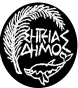 